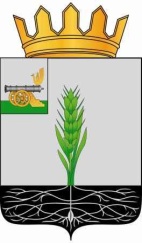 СОВЕТ ДЕПУТАТОВМУНИЦИПАЛЬНОГО ОБРАЗОВАНИЯ «ПОЧИНКОВСКИЙ РАЙОН» СМОЛЕНСКОЙ ОБЛАСТИ                                                  Р Е Ш Е Н И Еот  29.10.2014                                                                                   № 58О   назначении     опроса    жителей Стригинского сельского поселенияПочинковского   района    Смоленской области     Совет депутатов муниципального образования «Починковский район» Смоленской области    РЕШИЛ:   1. Назначить  27 ноября 2014 года опрос жителей Стригинского сельского поселения Починковского района Смоленской области по вопросам: - ликвидация муниципального бюджетного дошкольного образовательного учреждения детского сада № 12 д. Стригино;- реорганизация в форме преобразования муниципального бюджетного образовательного учреждения Стригинской средней общеобразовательной школы в муниципальное бюджетное образовательное учреждение Стригинскую основную общеобразовательную школу.Опрос проводится с 9.00 до 14.00.2. Определить следующую формулировку вопросов:-  «Ваше отношение к ликвидации муниципального бюджетного дошкольного образовательного учреждения детского сада № 12 д. Стригино («за» или «против»)»;- «Ваше отношение к реорганизация в форме преобразования муниципального бюджетного образовательного учреждения Стригинской средней общеобразовательной школы в муниципальное бюджетное образовательное учреждение Стригинскую основную общеобразовательную школу («за» или «против»)».3. Опрос провести в форме поименного выявления мнения участников опроса по месту жительства путем сбора подписей в опросном списке.4. Опубликовать настоящее решение в газете «Сельская новь».Глава муниципального образования «Починковский район»Смоленской области                                                                       В.Н. Мудряков